Publicado en  el 02/02/2016 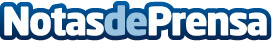 Detectado un caso de zika en Lorca en un paciente que había viajado a un país afectadoSe trata de un hombre de mediana edad, que había viajado desde un pa?s afectado en los d?as anteriores a su atenci?n en Urgencias, ha superado la enfermedad sin problemas y se encuentra en perfecto estado de salud La Consejer?a de Sanidad incluy? hace unDatos de contacto:Nota de prensa publicada en: https://www.notasdeprensa.es/detectado-un-caso-de-zika-en-lorca-en-un Categorias: Medicina Sociedad Murcia http://www.notasdeprensa.es